Ключевая ошибка путать фен шуй и сувениры из магазина фен шуй.Учимся делать разметку.В результате вы будете уметь делать разметку любого помещения.В результате в вашей жизни все встанет на свои места.Можно ли улучшить жизнь с помощью разметки? -Да, можно. Когда вы научитесь делать измерения, будете понимать, где какие энергии в доме. Можно ли их беспокоить? И что будет, если вы их побеспокоили?Вы научитесь делать правильные активации, которые реально приносят пользу и результаты. Вы научитесь решать проблемы, искать помощь или решения.Сможете помогать не только себе, но и своим близким!  Находим центр дома.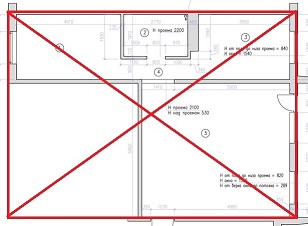 Берем планДополняем до правильной формыНаходим центр, с помощью пересечений прямых линийРазметка 3 на 3 (8 дворцов)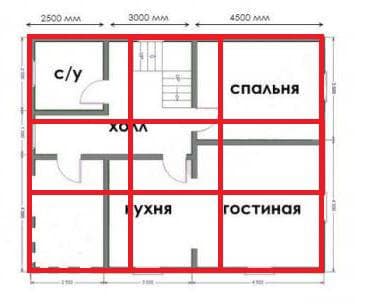 Берем планДелим каждую сторону дома на равные 3 части.Если дом не прямоугольный или квадратный, соединяем стороны.Отходим от двери на 1.5-2 метраЗаписываем полученные градусыВ среднюю клетку ставим нужный сектор.Продолжаем заполнять стороны дома.В указанных сторонах света, делаем активации.Место для активации должно быть чистым и пустым.Когда форма дома не правильная-может быть путаница!При разметке 3 на 3 указаны только дворцы, без цифр- север, юг, юго-восток, северо-восток, юго-запад, запад, северо-запад, восток. Итого-8 дворцов.Лучше работают активации там, где есть двери или окна и в домах, с правильной планировкой.Как ставить активатор?а) угловые -в угол, б) центральные-по середине.Пример наложения шаблона 24 гор.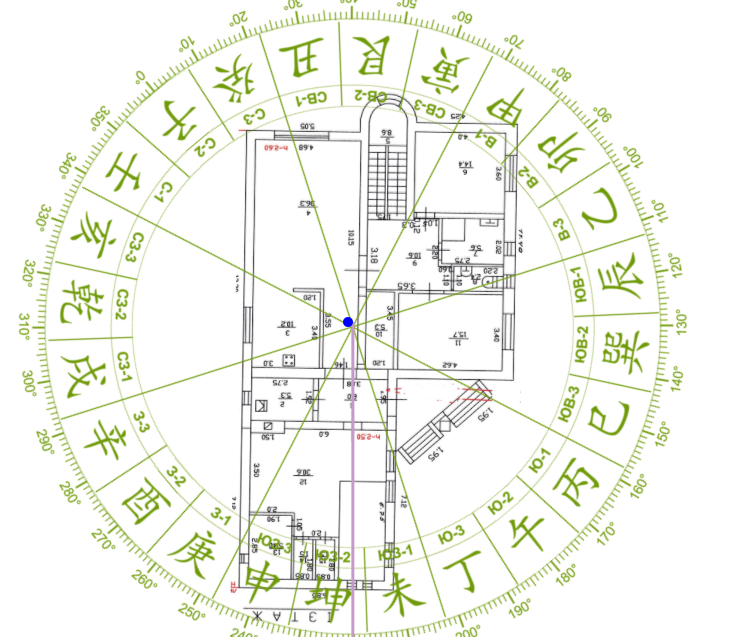 Измеряем входную дверь:а) снаружи двери, плотно приставив компасб) в 1.5-2 метров от входной дверив) в проеме открытой двериНакладываем шаблон 24 гор(круглый)Ставим полученный градус на дверь, совмещаем с шаблоном.Отмечаем сектора-СВ1, СВ2 и т.д.Разметка 7 на 7.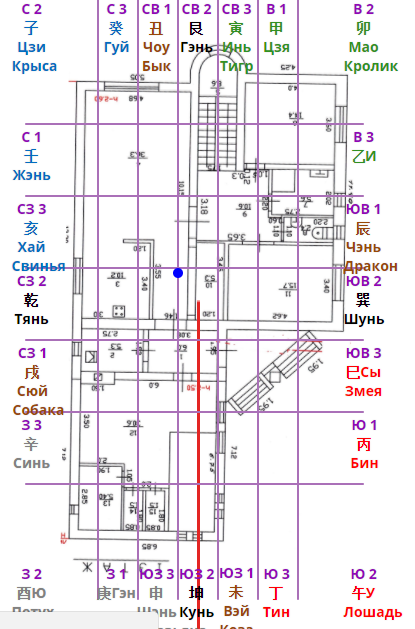 Подходим к двери на расстоянии 1.50 м  Делаем измерения.Берем планСоединяем недостающие сектора до прямоугольника или квадратаНа стороне, где расположена дверь находим центрОтмечаем центрСтавим там полученный градусДелаем разметку 7 на 7На каждой стороне дома получаем 5 целых частей и две половинке по краямСмотрим таблицу с 24 горамиНаходим полученные градусы и соответствующую гору Далее распределяем по горамДля активизаций, в которых указанно место с цифрой- северо-восток 1, северо-восток 2, северо-восток-3. Обращайте на это внимание.Если указанно –Северо-восток 2/3, выбирайте на свое усмотрение. Таблицу 7 на 7 можем делать как на весь дом (Большое Тайчи), так и на отдельную комнату (Малый Тайчи).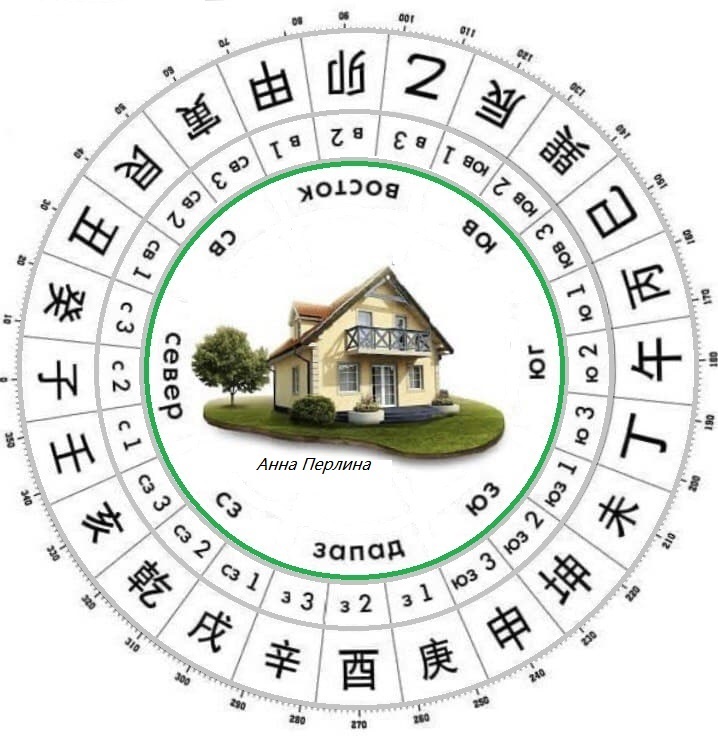 Шаблон 24 горСкачайте шаблон 24 гор. Вырежьте по кругу. 